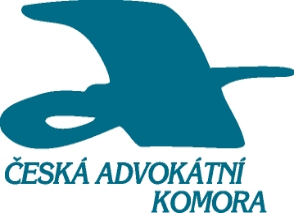 Česká advokátní komora regionální středisko Západní Čechy zve advokáty a advokátní koncipienty na seminář nazvaný Advokátní AML aneb vše, co advokát má vědět o boji proti legalizaci výnosů z trestné činnostiDatum konání:		pondělí 25. listopadu 2019 od 13,00 do 17,00 hodinMísto konání: 		Hotel Parkhotel, U Borského parku 2791/31, PlzeňSeminář povede:		Mgr. Petra Vrábliková, advokátka a vedoucí oddělení pro věci kárné České advokátní komoryAnotace semináře:	Novinky v oblasti AML regulace 	Povinnosti advokáta ve vztahu k AML/FT stávající a budoucí	Identifikace klienta a její možné způsoby	Kontrola klienta	Rizikově orientovaný přístup ke klientovi	Postup u podezřelých obchodů 	Informace k transpozici DAC 6				DiskuseČíslo akce: 			46915Účastnický poplatek: 	350,- Kč včetně DPH v zákonné výši	Uzávěrka přihlášek: 	18. listopadu 2019, po tomto termínu sledujte webové stránky nebo nás kontaktujte na telefonním čísle 377 321 490. Časový rozvrh:12,40 – 13,00    	příchod účastníků, prezence13,00 – 14,45    	seminář 14,45 – 15,15   	přestávka na kávu a drobné občerstvení15,15 – 17,00   	závěr semináře a diskuseInformace pro advokáty:účastí na tomto semináři získá advokát 4 kredity započitatelné do dalšího vzdělávání advokátů.Informace pro advokátní koncipienty:seminář je započitatelný za jeden polodenní volitelný seminář. Organizační pokyny a informace pro účastníky:1. Zájemci o účast na této akci vyplní a zašlou naskenovanou přihlášku na mailovou adresu julie.sindelarova@email.cz. 2. Po potvrzení příjmu přihlášky zájemci uhradí účastnický příspěvek (vložné) ve výši 350,- Kč na účet č. 6724361001/2700, konstantní symbol: 0308, variabilní symbol: 46915 společně s pětimístným evidenčním číslem advokáta u ČAK (objednatele) bez uvedení pomlčky či lomítka (např. 4691500333). 3. Akce je přednostně určena advokátům západočeského regionu. Nezbytností je občanský průkaz nebo jiný doklad totožnosti!4.  Přihláška je závazná. Řádně přihlášení účastníci jsou registrováni na výjezdní zasedání. Na základě této přihlášky (dle fakturačních údajů v ní uvedených) je před konáním akce vystaven daňový doklad, který je cca do 10 dnů po konání zasedání zaslán do datové schránky objednatele.Zrušení účasti lze provést pouze písemně – emailem, a to nejméně 3 pracovní dny předem. Zaplacené vložné se bez omluvy, jen ze závažných důvodů sdělených písemně nejméně 3 dny před konáním, nevrací.Pokud je nepřítomnost na akci avizována méně jak 3 pracovní dny předem, lze přijmout pouze omluvu písemně doložitelnou (např. lékařským potvrzením o náhlém onemocnění, úrazu apod.).Bez písemné omluvy je daňový doklad automaticky generován vnitřním informačním systémem ČAK a i v případě nepřítomnosti účastníka zaslán objednateli k úhradě vložného.5. Účastnické poplatky (vložné) se bez předchozí vážně odůvodněné omluvy (viz bod 4.) nebo při nepřítomnosti přihlášeného účastníka nevracejí. 6. Účastníci budou evidováni podle pořadí doručených přihlášek, účastníkům přihlášeným e-mailem zašleme potvrzení o doručení. Účastníky, kteří z kapacitních důvodů nebudou zařazeni na seminář, e-mailem informujeme.7. Vyplněním a zasláním přihlášky souhlasí účastník s podmínkami zde uvedenými. Těšíme se na setkání s Vámi.			   JUDr. Daniela Kovářová        									regionální představitelka                  